Załącznik nr 10 do Wniosku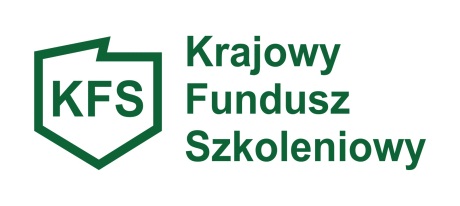 OŚWIADCZENIE PRACODAWCY – PRIORYTET 8Wsparcie kształcenia ustawicznego w zakresie zarzadzania finansami i zapobieganie sytuacjom kryzysowym w przedsiębiorstwach Oświadczam, że osoba/y zatrudnione w:……………………………………………………………………………………………....………………………(pełna nazwa Pracodawcy)wskazane do kształcenia w ramach Priorytetu nr 8, spełnia/-ją warunki tego priorytetu, ponieważ wnioskowane kształcenie ustawiczne w zakresie:Zarządzania finansami,Zapobiegania sytuacjom kryzysowym w przedsiębiorstwachjest powiązane z wykonywaną pracą lub powierzonymi obowiązkami na stanowisku………………………………………….……………………………………………………gdyż………………………………………….……………………………………………………………………………………………………………………….…………………………………………………………………………………………………………………………………………………………………………………………………………………………………………………………………………………………………………………………………………………………………………………..….(Należy wykazać, że posiadanie konkretnych umiejętności, wiedzy, które objęte są tematyką  wnioskowanego szkolenia, jest powiązane z pracą wykonywaną przez osobę kierowaną na szkolenie).Świadomy odpowiedzialności karnej wynikającej z art. 297 § 1 ustawy z dnia 6 czerwca 1997 r. -Kodeks karny (Dz. U. z 2024 r. poz. 17) oświadczam, że informacje zawarte w dokumencie są zgodne z prawdą, co potwierdzam własnoręcznym podpisem.  ............................			    		   .....................................................................        (data)				                                     (podpis pracodawcy lub osoby upoważnionej                            				                                             do reprezentowania pracodawcy)	